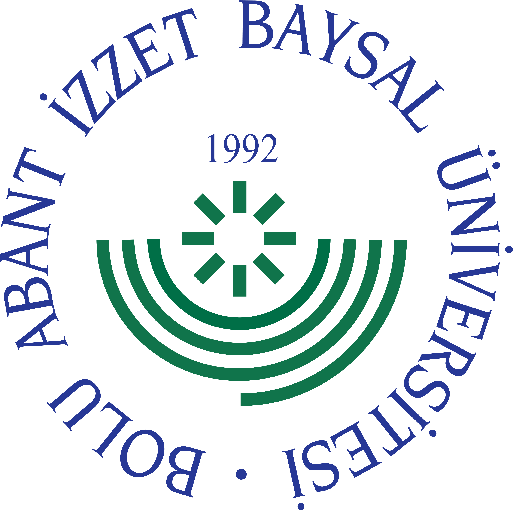 
     GÖREV YETKİ VE SORUMLULUK
FORMU     Bu formda açıklanan görev tanımını okudum. Görevimi burada belirtilen şekilde yerine getirmeyi kabul ediyorum.           ONAYLAYANDoküman NoGT - 170İlk Yayın TarihiBaskı NoRevizyon No/TarihBirimiUzaktan Eğitim Uygulama ve Araştırma Merkezi MüdürlüğüGörev UnvanıMüdür YardımcısıBağlı Olduğu YöneticiMüdürYerine Vekalet Edecek Kişi-Görev, Yetki ve SorumluluklarGelecek yıllarda Uzaktan Eğitim Uygulama ve Araştırma Merkezinin geliştirilmesine yönelik planlama yapmak İBUZEM’de görevli personelin görev ve sorumlulukları dâhilinde yaptıkları tüm işlemlerin kontrolünü sağlamak. Fakülteler, enstitüler, yüksekokullar, meslek yüksekokulları, Sürekli Eğitim Uygulama ve Araştırma Merkezi, Bilgi İşlem Dairesi Başkanlığı, diğer uygulama ve araştırma merkezleri ve Rektörlüğe bağlı bölümlerde uygulanan İBUZEM programları ve faaliyetlerine ilişkin koordinasyonu sağlamak. Derslerin gerçekleştirilmesi için gereken tüm altyapının kurulması, işlemesi ve derslerin yürütülmesini başından sonuna kadar yönetmek. Uzaktan eğitim yoluyla verilen ortak zorunlu dersler için Üniversitemiz genelinde yapılan merkezi sınavların sağlıklı bir şekilde gerçekleştirilmesini sağlamak. Kamu ve özel sektör kurum ve kuruluşlarının eğitim programlarını e-öğrenmeye uyarlamalarına ve uzaktan eğitim sistemleri geliştirmelerine katkıda bulunmak. Her faaliyet dönemi sonunda, o dönem içerisinde yapılan ve/veya tamamlanan faaliyetlerle ilgili ayrı ayrı rapor hazırlamak. Yayın komisyonuna başkanlık ederek, e-içeriklerin denetimini sağlamak ve öğrenme süreçlerinde kullanıma hazır hâle getirmek. Birim kalite komisyonuna başkanlık ederek, İBUZEM’in gelişmesine katkı sağlamak. Kanun ve yönetmeliklerle kendisine verilen diğer görevleri yapmak,Görevi ile ilgili süreçleri Üniversitemiz Kalite Politikası ve Kalite Yönetim Sistemi çerçevesinde, kalite hedefleri ve prosedürlerine uygun olarak yürütmek. Bağlı bulunduğu yönetici veya üst yöneticilerin, görev alanı ile ilgili vereceği diğer işleri iş sağlığı ve güvenliği kurallarına uygun olarak yapmak, Müdür Yardımcısı, yukarıda yazılı olan bütün bu görevleri kanunlara ve yönetmeliklere uygun olarak yerine getirirken Müdüre karşı sorumludur.UnvanıTarihAdı SoyadıİmzaUnvanıTarihAdı Soyadıİmza